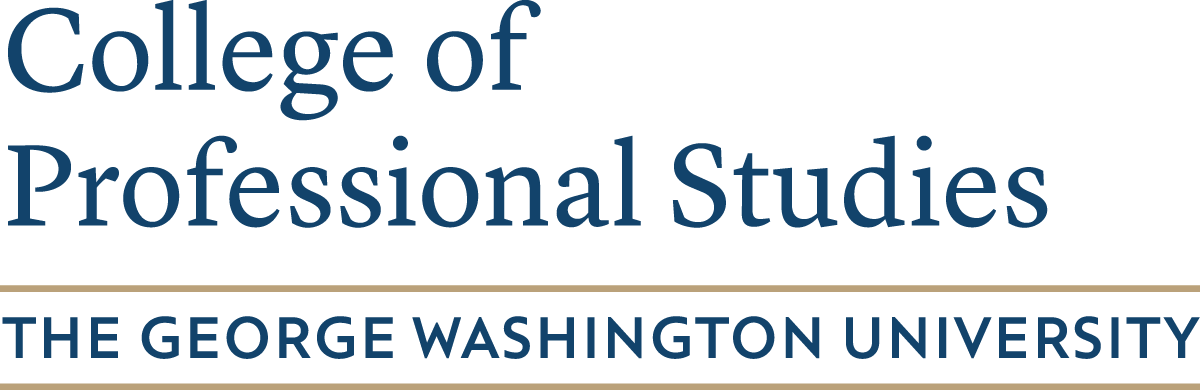 Instructor InformationInstructorKaren VahounyContact InformationPhone Number: Email Address: kvahouny@gmail.comCommunication:Email is the fastest and best way to reach me, and I make it a priority to respond on the same day, if at all possible.  Phone calls are fine, too.  If you’d like to talk about something in more depth, I think it’s best to schedule a phone conversation.  Please feel free to use my cellphone number, noted above, for calls.  If you call and I don’t pick up, please leave a message and  I’ll return your call as soon as possible.Course DetailsCourse Description and OverviewThis course will explore the fundamentals of business that can be applied to small, mid-size and large organizations, public relations agencies, and start-up consultancies.  Students will learn how to effectively integrate communications/PR skills with a financial “lens” to real-world business situations.  The course will include the disciplines of leadership, culture, marketing, economics, and finance and accounting, with an emphasis on financial planning and budgeting.   The combination of the textbooks, relevant articles, in-class discussion, guest speakers(s), and practical assignments will give you a strong understanding of the challenges facing today’s business leaders and will prepare you for leadership positions in communications and public relations.Course Learning ObjectivesAs result of completing this course, students will be able to:After completing this course, you will be able to:Understand and interpret basic financial informationLearn about the structure and interrelationship of the financial reports used in businessIdentify the key sections of an annual report, and review an annual report, investor conference call and financial news release.Learn how financial indicators are used to identify trendsUnderstand how to develop an organizational/program budgetUnderstand the rationale for a business plan, and differentiate between a strategic plan and an operational plan, as well as their relationship to communication planning and activitiesUnderstand the considerations for managing financial resources, from internal reporting to raising capitalUnderstand how public companies are valued and what metrics are used to evaluate private companies and public relations firmsThe course will also address:The global business environment and economic issues that can have an impact on business success or failurePersonal finance The challenges and opportunities of an entrepreneurLeadership and management The elements of successful communication plans and programsMore About This Course There will be one individual assignment that will address a number of the learning objectives.  There are two graded online discussions that will deal with practical, timely material, with students expected to post links, written summaries, and responses to other student posts.  Three online quizzes will test and reinforce the lessons in the textbook.  There will be a final written essay exam (assigned in advance) that will address key, broad concepts from the course.   The weekly WebEx classes will also require some advance preparation (such as developing questions or reviewing a video.)  Ungraded online discussions will also support the class learning and be integrated into the WebEx chats.  All of these are factored into  the class participation grade.Deadlines:  It is extremely important that assignments are completed on time.  If there is an emergency or crisis, please let me know and we’ll work out a revised schedule/deadline.Under normal (non-emergency) circumstances, I may allow an assignment to be submitted up to one week after a due date – but only if a student has notified me prior to the deadline and I support the rationale for an extension.  This late work, however, will receive a reduced grade.  If an assignment is turned in past the deadline (with no advance notice) or if it is more than a week late (when pre-arranged with instructor), it will receive a 0.  The ability to follow instructions and address all the requirements; organization; content; clarity; and writing quality, punctuation and grammar are all important considerations in grading.  You’ll submit your work electronically, and I will provide feedback.   Grades will be posted on Blackboard.  We will use the APA style in written assignments.  Strategic PR Program Learning ObjectivesUpon the completion of the Masters in SPR, students will have obtained an enhanced understanding and skills in:Fundamentals of effective, strategic communications; Best practices for writing, media relations and strategic communications planning and implementation;Leadership in communications on a sound ethical and financial basis;Working with management and staff/vendors to develop and manage the implementation of effective communications strategies.
Required Text and Learning MaterialsFinance for Non-Financial Managers SECOND EDITION  (author: Gene Siciliano)McGraw-Hill: copyright 2015Business Essentials for Strategic Communicators (authors:  Matthew W. Ragas and Ron Culp)Palgrave Macmillan: copyright 2014Note:  If you don’t have a copy of the APA style guide, you should be sure to get one.  It is:Publication Manual of the American Psychological Association, Sixth Edition.  As noted earlier, that is the guide that will be used when preparing and grading written assignments.Supplemental Text and Learning Materials There will also be business articles/videos assigned throughout the semester (primarily in association with preparation for our class time.Evaluation and GradingTentative Course ScheduleThe instructor reserves the right to alter course content and/or adjust the pace to accommodate class progress and guest speaker scheduling. Students are responsible for keeping up with all adjustments to the course calendar.  Final dates and details will be found on the Blackboard course site. Note:  I will provide detailed instructions on the learning activities/assignments noted below, and all supporting information also will be posted on Blackboard.  This includes links to articles, as well as any timely news or videos that may occur as the semester progresses.  All readings and graded assignments/quizzes are due before the start of the subsequent week’s WebEx class.  Again, there will also be ungraded online discussions and small assignments (such as watching a video) during the semester that will reinforce the textbooks/readings and will add value to the weekly WebEx chats.  Class DateWeek 1 – May 18Topic and Content Covered: Class introductionClass structure and overviewLearning activities and assignmentsReading due next week:Chapters 1 and 2 of the Siciliano textbookForeword, Preface and Chapter 1 of the Ragas/Culp bookAssignments due next week: Set up Google alert on a public companyOnline discussion (ungraded) post – your introductions (This will be on Blackboard Discussions.  We’ll discuss during the June 1 WebEx class.)Class DateWeek 2 – May 25Topic and Content Covered: Financial reporting overview Chapter highlightsPersonal finance introductionIn-class discussion:  Annual reports, Form 10-K reports, other financial reportsImpact of regulation: Sarbanes Oxley and Reg FDReading due next week:Chapter 3 of Siciliano textbookChapters 8 and 9 of Ragas/Culp bookWarren Buffett article (posted in Blackboard folder)Assignments due next week:Online (graded) discussion, part 1 (This will be on Blackboard Discussions.)Watch Kawasaki video (This will be in Blackboard weekly class folder; be prepared to discuss during WebEx class on June 1.)Assignment starting today:Individual assignment:  Business crisis challenge:  analysis and recommendations.  Due date:  July 6 before the start of class.  (Details will be posted and your assignment will be submitted in the Assignments section of Blackboard.)Class DateWeek 3 – June 1Topic and Content Covered:  Financial reporting/statements (part 2) and leadership’s role in financial communicationReading highlightsLeadership communication: linkages between overall and financial communicationCSR and video reportsThemes/comments on our  first (ungraded) online discussion/your introductionsReading due next week: Chapters 4 and 5 (Siciliano)Chapter 6 (Ragas/Culp)Ford/Mulally article (Posted in Blackboard folder.)Assignments due next week:Online discussion 1, part 2 (respond to two student posts on Blackboard Discussions.)Personal finance “tip” (We will share/discuss during next week’s WebEx class.)Class DateWeek 4 – June 8Topic and Content Covered: Leadership and business challenges; corporate reputation Reading highlightsCorporate ethics/reputationMore about Mulally/FordOnline discussion #1: themes and takeawaysYour personal finance tips (and a personal budget “check-in”)Reading due next week:Chapters 6 and 7 (Siciliano)Chapters 3 and 5 (Ragas/Culp) Assignments due next week:Quiz #1 (Siciliano chapters 1-5 and assigned articles) (This will be on Blackboard Tests section.)Online discussion (ungraded post) – using the company you selected for your annual report.  This discussion post will relate to this company’s most recent investor conference call.   (This will be on Blackboard discussions; we’ll discuss this during next week’s WebEx class.)Class DateWeek 5 – June 15Topic and Content Covered: Financial communication tools and the opportunity for integrated messagesReading highlightsAnnual report discussion recap (observations from the online graded discussion post/responses)Investor conference call: best practices and thoughts from your ungraded online discussion Overview: other financial communication options and opportunitiesReading due next week:Chapters 9 (only pages 135-144) and 12 (Siciliano)Chapter 10 (Ragas/Culp)Assignments due next week:•	Online discussion #2 (graded), part 1 (on Blackboard Discussions.)•	Review the most recent quarterly earnings release for the company you selected for your annual report/investor conference call online discussions.  (Be prepared to discuss during the June 29 WebEx chat.)Class DateWeek 6 – June 22 Topic and Content Covered: Communication and PR: measurement and evaluationReading highlights; return on investment and budgetingCommunication goal-setting, measurement and evaluation Earnings releases:  best practices and thoughts/observations on the company you’d selectedWebEx chat:  Guest speakerReading due next week:Chapter 10 (Siciliano)Assignments due next week:Online discussion #2, part 2 (Respond to two student posts on Blackboard Discussions.)Remember to be prepared to discuss the most recent quarterly earnings release for the company you’d selected for the annual report/investor conference call online discussions; I’d assigned this on June 15, in order to give you some extra time to read/absorb.Class DateWeek 7 – June 29Topic and Content Covered: The business of the business; why PR/communications professionals need to be well-versed in business and financeReading highlightsOpportunities for PR/communications professionals with Business 101 foundationQuarterly earnings releases (your thoughts from the company you’d selected for the online discussions)Investor relations:  valuation, investor communications, IR best practicesFinal exam expectations/assignmentReading due next week:Chapter 11 (Siciliano) Communication planning article (In Blackboard folder; be prepared to discuss during next week’s WebEx chat.)Assignments due next week:Quiz 2: Siciliano chapters 6, 7, 9 (pages 135-144), and 12Individual Assignment: Business crisis challenge:  Assigned on May 25, this is due by the start of class next week. (You will post it in the Assignments section of Blackboard.) Assignment starting today:•	Final exam will be posted tomorrow morning.  Due by 12 midnight on Thursday, July 22.Class DateWeek 8 – July  6Topic and Content Covered:  Business planning and key success factorsReading highlightsStrategic and business planning Communication/PR plans – best practices; discussion about the communication planning article Online assignment 2 debriefIntroduction:   Entrepreneurship team projectReading due next week:Chapters 13 and 14 (Siciliano)SBA link (In Blackboard folder; be prepared to discuss during next week’s WebEx chat.)Assignment due in two weeks (during July 20 class)Your entrepreneur team project sharingClass DateWeek 9 – July 13Topic and Content Covered: Building a successful business and raising capitalReading highlightsBusiness success storiesSBA article discussionPerspectives of an entrepreneurReading due next week:  NoneAssignments due next week: Quiz 3: Chapters 10, 11, 13 and 14 (Siciliano)Entrepreneurship team project sharingImportant:  Your final exam is due next Thursday, July 23 (You will post this in the Assignments section of Blackboard.)Class DateWeek 10 – July 20Topic and Content Covered:  Course summaryEntrepreneurship team projectHighlights:  communication/PR planning and measurement; online discussion themesCourse wrap-upFINAL EXAMDue by midnight on Thursday, July 22Expectations and ResponsibilitiesBlackboard SiteA Blackboard course site has been set up for this course. Each student is expected to check the site regularly throughout the semester to review weekly course content, view announcements, and submit assignments. Students can access the course site through GWU Blackboard.Support for Blackboard is available at 202-994-4948 or the IT Blackboard web page.Technology RequirementsIt is your responsibility to ensure that you have the required technology to fully participate in this course. The minimum technology requirements for learning online at GW are outlined on the Technical Requirements and Support web page.If you have any problems with the technology in this course, you can seek technological support from GW in a variety of ways, outlined on the IT Support website.GW is committed to providing an inclusive and welcoming environment that is accessible for everyone, including people with disabilities. The following links provide more information about the accessibility of technologies that may be used in this course:Blackboard accessibilityYouTube accessibilityWebex accessibilityIf you have any issues regarding the accessibility of the technology used in this course, please contact your instructor. You may also explore the Disability Support Services website.Technology ExpectationsRegarding technology skills, you should be able to:Create documents and presentation slidesUse a webcam and microphoneUpload files, including recordings and imagesBe open to learning for new technologiesBe flexible when technological glitches happen (which is a given)Seek technological help when necessary by contacting the Division of Information TechnologyIf you have any problems with the technology expectations in this course, please contact your instructor.Getting StartedEverything you need to get started in the course is contained within the Blackboard course site. You can use the menu links on the left side panel to view different components.  I have customized the menu to make it easy for you to find what you need.  The key sections are: Announcements, Syllabus, WebEx Room (where you’ll go for our weekly classes), Tests (for our three quizzes), Class Folders, and  Assignments.  The content for each learning unit is divided into Folders—one for each week. More unit folders will unlock as the course progresses.Participation PolicyAll students are expected to learn and contribute by being a positive participant in discussions, activities, presentations, and assignments. If you have an unavoidable conflict or become ill, in a way that will affect your participation in a given week, please notify your instructor immediately.    See the “More about this Course” section (earlier in the syllabus) for more details.Communication & FeedbackI use Announcements regularly; they are an important component of class learning.  Some of the ways I use announcements:  1)  as reminders 2) Q&As, incorporating questions I’ve received from students and sharing these with everyone  3) business news that I think you’ll find relevant and useful to our conversations and class time, as well as assignments and discussions .  I’ve also provided my contact information and communication philosophy on the first page of the syllabus.Grading ScaleFollowing is the grade scale for all CPS classes:NetiquettePlease observe the following rules of netiquette for communicating online:Remain professional, respectful, and courteous at all times.Remember that a real human being wrote each post and will read what you write in response. It is easy to misinterpret discussion posts. Let’s give the benefit of the doubt.If you have a strong opinion on a topic, it is acceptable to express it as long as it is not phrased as an attack. Please be gracious with differing opinions.When upset, wait a day or two prior to posting. Messages posted (or emailed) in anger are often regretted later.Proofread and use the spell check tool when you type a post. It makes the post easier to read and helps your readers understand what you are saying.Your instructor reserves the right to delete any post that is deemed inappropriate for the discussion forum, blog, or wiki without prior notification to the student. This includes any post containing language that is offensive, rude, profane, racist, or hateful. Posts that are seriously off-topic or serve no purpose other than to vent frustration will also be removed.Credit Hour PolicyFor this 10-week, 3-credit course, there will be an average of 11-12 hours of combined direct instruction and independent learning per week.  More information about GWU’s credit hour policy can be found at the Office of the Provost’s Policies web page (Under: Assignment of Credit Hour Policy).University Policies & ServicesAcademic IntegrityAcademic Integrity is an integral part of the educational process, and GW takes these matters very seriously. Violations of academic integrity occur when students fail to cite research sources properly, engage in unauthorized collaboration, falsify data, and in other ways outlined in the Code of Academic Integrity. Students accused of academic integrity violations should contact the Office of Student Rights and Responsibilities (SRR) to learn more about their rights and options in the process. Outcomes can range from failure of assignment to expulsion from the university, including a transcript notation. For more information, please refer to the Office of Academic Integrity website, email (rights@gwu.edu), or call (202-994-6757).Copyright StatementUnless explicitly allowed by the instructor, course materials, class discussions, and examinations are created for and expected to be used by class participants only.  The recording and rebroadcasting of such material, by any means, is forbidden. The Copyright Act (17 U.S.C. § 10) governs the rights attributed to owners of copyrighted work.  Under certain circumstances, educational institutions may provide copies of copyrighted works to students.  The copies may not be copied nor used for any other purpose besides private study, scholarship, or research.  Users should not provide electronic copies of any materials provided on this course’s Blackboard site to unauthorized users.  If a user fails to comply with Fair Use restrictions, he/she may be held liable for copyright infringement.  No further transmission or electronic distribution is permitted.Use of Electronic Course Materials and Class RecordingsStudents are encouraged to use electronic course materials, including recorded class sessions, for private personal use in connection with their academic program of study. Electronic course materials and recorded class sessions should not be shared or used for non-course related purposes unless express permission has been granted by the instructor. Students who impermissibly share any electronic course materials are subject to discipline under the Student Code of Conduct. Please contact the instructor if you have questions regarding what constitutes permissible or impermissible use of electronic course materials and/or recorded class sessions. Please contact Disability Support Services if you need additional accommodations for accessing electronic course materials.University Policy on Observance of Religious Holidays Students must notify faculty as early as possible, but no later than three weeks prior to the absence, of their intention to be absent from class on their day(s) of religious observance. If the holiday falls in the first three weeks of class, the student must inform the faculty within the first week of the semester that they are enrolled in the course.To the greatest extent possible, faculty must continue to extend to these students the courtesy of absence without penalty on such occasions, including permission to make up examinations.Faculty who intend to observe a religious holiday must arrange at the beginning of the semester to reschedule missed classes or to make other provisions for their course-related activities.For the full text of the policy and calendar of religious holidays, please see the Office of the Provost’s Policies web page (Religious Holidays document).Disability Support Services (DSS)Any student who may need an accommodation based on the potential impact of a disability should contact Disability Support Services.  They can be contacted by phone at 202-994-8250 or in person at Rome Hall, 801 22nd Street, NW, Suite 102, to establish eligibility and to coordinate reasonable accommodations. For additional information visit the Disability Support Services website. Counseling and Psychological Services GW’s Colonial Health Center offers counseling and psychological services, supporting mental health and personal development by collaborating directly with students to overcome challenges and difficulties that may interfere with academic, emotional, and personal success. For additional information call 202-994-5300 or visit the Counseling and Psychological Services website.  The Writing CenterThe Writing Center is located in Gelman Library at 2130 H St NW in Suite 221 and they can be reached at 202-994-3765 or via email at gwriter@gwu.edu.  You can schedule writing center appointments, both in-person or by phone, in advance.  Daytime and evening hours are available.  Check for this semester's hours at the writing center contact page.  The Writing Center does offer Summer hours.GWU Libraries Off campus students have full access to all of the research resources, services, and assistance that the Library offers.  The GW community has access to 500+ online subscription databases and to millions of items, electronic and print, in the library catalog.   Off-campus students even have additional privileges because the Library will FedEx print materials to your home.  For more information visit the GW Libraries homepage.Call the Ask Us desk at 202-994-6048 or contact someone at the library to answer any questions.  For questions beyond “Do you have this book/article?” and “How do I login?” use the website mentioned to make a research consultation appointment with a librarian.  Librarians are there to guide students through any aspect of the research process, from selecting and narrowing a topic, crafting a research strategy to citation management.Safety and SecurityIn an emergency: call GWPD at 202-994-6111 or call 911For situation-specific actions: review the Emergency Response HandbookIn an active violence situation: Get Out, Hide Out or Take OutStay informed: review notification tools for staying informed during emergency and safety related situations3 CreditsAssignmentLearning Objective(s) AddressedDue DateWeightIndividual ProjectThis will combine research and a PowerPoint presentation; it  relates to an organizationalcrisis and its qualitative and quantitative impact.1, 2, 3, 4, 8Project 1: July 620%Online discussion 1Annual reportOnline discussion 2Current business news/event1, 2, 3, 41-8Part 1: June 1Part 2:June 8Part 1:June 22Part 2:June 2910%2.5%10%2.5%Quizzes1-8June 15July 6July 2015%(5% each)Final exam (essay)1-8July 2220%Class participationWebEx chats: attendance, preparation and contributions; ungraded online discussions1-8Entire semester20%Total100%GradeRangeGrade StandardA94-100Your work is outstanding and ready for submission in a professional environment. Your material, effort, research, and writing demonstrate superior work.A-90-93Represents solid work with minor errors. Overall, excellent work.B+87-89Very good. Represents well-written material, research, and presentation, but needs some minor work.B83-86Good work, but needs reworking and more effort.B-80-82You’ve completed the assignment, but you are not meeting all of the requirements.C+77-79Needs improvement in content and in effort. Shows some motivation and concern.C73-76Needs reworking, improved effort, and additional research. Shows minimal motivation and concern.C-70-72 (lowest grade to pass)Poor performance. Major errors, too many misspellings, problems with accuracy, etc.FBelow 70Unacceptable performance, or inability to submit the assignment.